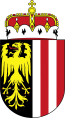 Covid-19-Impfaktion-Impfstraße ÖRK StundenabrechnungImpf-Ärztinnen und -Ärzte mit WerkvertragAmt der Oö. LandesregierungAbteilung GesundheitBahnhofplatz 14021 LinzEmail: ges.post@ooe.gv.atName, Geburtsdatum _____________________________________________Anschrift _______________________________________________________IBAN __________________________________________________________Impfstelle/Standort: 	_____________________________________________Monat:   ______________ 2021Tätigkeit: Covid-19-Impftätigkeit für Impfstraße-ÖRK*in ganzen Std., halben Std. (0,5) oder Viertelstunden (0,25); angefangene Viertelstunden werden aufrundet. Mit dem werkvertraglichen Entgelt (150 Euro brutto/Std inkl. allfällige USt., die in der Rechnung gesondert auszuweisen wäre, wobei gemäß § 28 Abs.53 Z.3 UStG von einer Umsatzsteuerfreiheit ausgegangen werden kann). Bei vereinbarter Heranziehung von medizinischem Personal des Auftragnehmers beträgt das Honorar zusätzlich 55 Euro brutto /Std, bei sonstigem Personal 25 Euro brutto /Std).  Es sind sämtliche Leistungen abgegolten (Reisezeiten, Vor- und Nachbereitung, Urlaubsentschädigung, …). Sachlich und rechnerisch richtig: 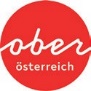 DatumBeginn
Endedavon (Mittags)Pausevon - bisStunden-Anzahl*Stunden - GesamtsummeDatum und Unterschrift des/der Arztes/ÄrztinDatum und Name der Impfstellenleitung Unterschrift der Impfstellenleitung 